Ficha de Captação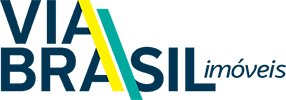 Tipo de Imóvel    Área Útil (                           )    Àrea total terreno (                     ) -  (       ) frente   -  (        ) fundos  (       ) lado direito  (        ) lado esquerdo Lazer e Características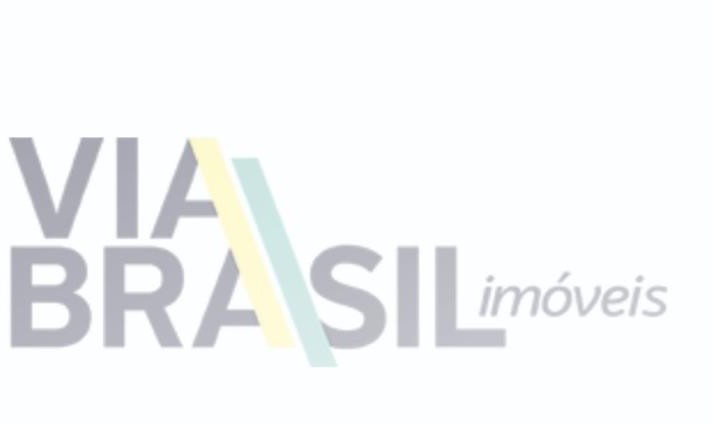 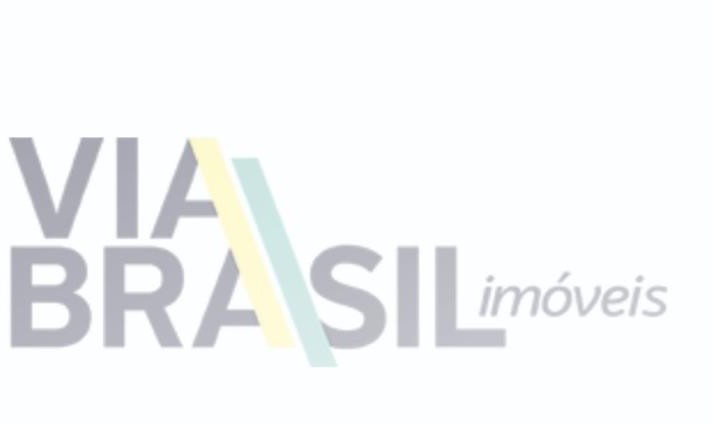 Obs: 	Nome:Celular:Res:Email:End:NºComp:Cep:Bairro:Município:Nome do Condomínio:VendaLocaçãoValor CondomínioIPTUAvaliaçãoComercial/ResidencialCaptador 01Captador 02Local das ChavesCadastro na PrefeituraApartamento (	)( ) Frente ( ) Fundos ( ) LateralSobrado (	)Casa   (	)Terreno (	)Outros (	)Vago:	(	) Ocupado:	(	)(	) Dormitórios  - (  )piso frio (  )laminado (  )porcelanato (  )Madeira                    Sendo(      ) Suíte  (  ) box vidro (  ) pia e gabinete Cozinha  - (  ) piso frio (  ) Azulejo  (  )armários (  ) pia (  ) gabinete(	)Sala ___ ambiente( s ) - (  ) sacada (  ) piso frio (  )laminado (  ) porcelanato  (  ) madeira  (     ) Wc  - (  )box  (  ) piso frio (  ) Azulejo  (   )armários (  ) gabineteÁrea Útil  (                       )	- (	) Área de serviço (  )piso frio (  )azulejo (  )                                                      (  ) armários(	) Garagem  (  ) coberta (  ) descoberta(	) Salão de Festas(	) Playground(  ) Academia(	) Entrada Lateral( ) Sistema de alarme(	) Churrasqueira(	) Piscina(  ) Quadra Poli Esportiv(	) Gás Encanado(	) Portão Automático(	) Salão de Jogos(	)Varanda Gourmet(	) Elevador(	) Bicicletário(   )(	) Brinquedoteca(	) Sacada(	) Quintal(	) Jardim(   )(	)(	)(	)(	)(   )